Муниципальное бюджетное дошкольное общеобразовательное учреждение детский сад комбинированного вида №7села  Кухаривкамуниципального образования Ейский районНОД по познавательно-речевому развитию                    в старшей группе     «Край наш казачий – родная земля».Подготовила: воспитатель МБДОУ ДС КВ № 7села Кухаривка МО Ейский район                                                                                      Ивченко Н.А.                                                 2018 г.Пояснительная записка к интегрированному занятию по познавательно-речевому развитию«Край наш казачий -родная земля».Занятие для детей старшей группы, составлено в соответствии с Программой воспитания и обучения в детском саду под редакцией Васильевой М. А. Представленный конспект – является авторской разработкой, построенный в соответствии с дидактическими и общепедагогическими принципами:•Принцип непрерывности (занятие было построено на основе предыдущих занятий и совместных действий воспитателя и детей)• Принцип активности (поддерживалась мотивация и интерес)• Принцип доступности (соответствие возрастным особенностям)• Принцип психологической комфортности.Дошкольный возраст - важный период для становления личности, период развития представлений о человеке, обществе, культуре. Изучение краеведческого материала, знакомство с историко-культурными, географическими, климатическими, национальными особенностями своего региона помогает повысить интерес к истории своего народа, развить духовные потребности, воспитать чувство привязанности к своей малой Родине. Соприкосновение ребёнка с народным искусством, традициями историей, природой родного края, участие в народных праздниках помогут:-духовно обогатить ребёнка;- поддержать его интерес к прошлому и настоящему;-воспитать любовь к своей малой Родине.Цель занятия - патриотическое воспитание дошкольников.Задачи:- познакомить ребёнка с прекрасным миром кубанской природы; - пробудить любовь ребёнка к Родине, которая начинается с порога, отчего дома; - научить бережно, относиться к окружающему его миру: растениям, животным,  людям;- знакомить с историческим прошлым и культурой родного края;- развитие речи, расширение словарного запаса, закрепление знаний  грамматических категорий, образование существительных;-совершенствование навыков деления круга, квадрата, прямоугольника на восемь равных частей; развитие логического мышления, памяти;-воспитать интерес и уважение к обычаям народов Кубани.Для достижения цели были использованы такие методы и приемы:• Наглядный метод (показ слайдов достопримечательностей Кубани, макеты казачьих хат, наряды казаков, старинная посуда).• Наглядно-практический метод (рассматривание глобуса, изготовление флага Кубани, деление хлеба на восемь частей).• Словесный метод (рассказывание пословиц, чтение стихов).• Прием эмоциональной заинтересованности (рисование на шарах настроения).• Игровой прием (игра «Мешочек злаков», «Кто откуда», «Разложи правильно злаки»)• Использование проблемных ситуаций.По содержанию занятие является интегрированным, так как части занятия объединены знаниями из нескольких областей. Решение задач осуществляется через такиеобразовательные области:• социализация (игры) ;• коммуникация (составление рассказов о  старинной посуде) ;• здоровье (физминутка)• познание (рассказ воспитателя, просмотр слайдов)•музыка (пение песни)Применение инновационных технологий – использование ИКТ, позволило заинтересовать и привлечь внимание детей.   На протяжении всего занятия у детей поддерживалась мотивация.   Поэтапно происходит смена видов деятельности. Дети сами являются участниками игровых моментов и активными помощниками во время занятия.   Это позволяет  сохранить у детей положительный эмоциональный настрой.         Занятие состоит из этапов, к каждому из которых даются четкие инструкции. Оно началось, с организационного момента, где активизировалось внимание детей и поддерживалось на протяжении всего занятия. Во время занятия  дети путешествуют по родному кубанскому краю. Дети отвечают на наводящие вопросы  воспитателя, читают стихи, поют песню, играют, рассказывают пословицы о хлебе, составляют рассказы, рисуют.В процессе данной части занятия осуществляется индивидуализация обучения (минимальная помощь, советы, напоминания, наводящие вопросы, показ, дополнительное объяснение). Педагог создает условия для того, чтобы каждый ребенок достиг результата.    На занятии прослеживается реализация личностно-ориентированной модели. Воспитатель проявляет  умение признавать и принимать личность детей, учитывать их точку зрения, чувства, эмоции, налажены партнерские отношения с детьми.   После проведения занятия педагог анализирует его результативность, освоение детьми программных задач.Все поставленные  задачи в процессе занятия были решены, цель была достигнута.НОД по познавательно-речевому развитию  «Край наш казачий – родная земля».                                    Ход:Под музыку воспитатель с детьми входит в группу.Воспитатель:  Ты цвети, моя Кубань, становись всё краше.Не уронит честь казачью поколенье наше!                         Мы растём стране на славу под кубанским небом Дети:  Будем славить край родной богатырским хлебом!Воспитатель: Здравствуйте гости, милости просим, а хлеб-соль по-старинному обычаю.За хлебом, солью всякая шутка хороша. Где потеснее, там и веселее.Воспитатель: Ребята, я приглашаю вас в путешествие. На чём же мы отправимся?Дети: поедем на машине, поезде, автобусе, электричке; полетим на самолёте, вертолёте;поплывём на лодке, корабле, теплоходе, пароходе.Воспитатель: Я предлагаю совершить путешествие на облаках. Давайте сядем так, чтобы получилось солнышко (дети рассаживаются на полу в виде «солнца»), возьмёмся за руки и представим, что мы с вами на облаках. Подумайте и скажите на каких облаках вы путешествуете, на что они похожи.Дети: Я на белом большом облаке, а я на маленьком голубом, я на круглом мягком облаке, а я на разноцветном.Воспитатель: Что вы видите с облаков?Дети: землю, людей, дома, деревья, Азовское море, Чёрное море, реки.Воспитатель: Ребята возьмём бинокли и внимательно посмотрим (дети имитируют руками у глаз бинокли), мы видим красивое голубое облако, что же там интересного. (Подходим и видим глобус).Это модель нашей земли. Как она называется?Дети: Модель нашей земли называется глобус.Воспитатель: Какой формы земля? Правильно земля круглой формы.Земля не стоит на месте, она постоянно движется, воспитатель крутит глобус.Что мы видим на глобусе? Дети: Моря, океаны, горы и сушу, государства и страны.Воспитатель: В какой стране мы живём? Дети: Мы живём в России.Воспитатель: Как называется столица нашей страны? Правильно Москва.А как называется край , где мы с вами живём?Дети: Краснодарский край или Кубань.Воспитатель: Как называется столица Кубани? Правильно столица Кубани-город Краснодар.Ребёнок читает  стихотворение:      Ты Кубань, ты, наша Родина      Вековой наш богатырь!      Многоводная, раздольная      Разлилась ты вдаль и вширь.Воспитатель: Ребята, посмотрите на глобусе голубые и синие ленточки, что это такое? Правильно ребята это реки.А как называется главная река нашего края? Дети: Река называется -Кубань.Воспитатель: А какие реки Краснодарского края вы знаете? Правильно Белая, Пшиш, Псекупс, Ея, Челбас. Показываю слайды достопримечательностей Кубани  на проекторе.Воспитатель: А теперь это облачко играет с нами в игру «Кто откуда» (я бросаю мяч, называя населённый пункт Ейского  района, а вы жителей этого места)Кухаривка-кухаривцы, Моревка-моревцы, Должанская- должанцы,  Копанская-копанчане, Ейск-ейчане. Молодцы ребята!Проводится Физ. минутка:    Крылья вместо рук у нас и летим мы- высший класс.    Хорошо нас наверху, как же вы без нас внизу?    Покачаемся слегка, ведь под нами облака.    Надо посмотреть вокруг- рядом ли летит мой друг?    Солнце мы хлопком все встретим, так полёт мы свой отметим.Ребёнок читает стихотворение:    Золотистый колосок, кто расти тебе помог?Тёплый ветер, майский гром, солнце в небе голубом,    А ещё людские руки, что в труде не знали скуки.    Мне не стать без них таким сильным, рослым, золотым.Воспитатель: А знаете ли вы, какие с/хозяйственные культуры растут у нас в крае?Проверим, слушайте меня внимательно, если услышите название злаков, хлопните в ладоши.Перечисляю- овёс, вишня, огурец, кукуруза, подсолнух, арбуз и т.д., ребята хлопком подтверждают правильный ответ.Воспитатель: Ребята посмотрите, что это за интересный мешочек, что там, высыпаю перемешанные злаки: кукурузу, горох, семечки, зерно. Ребята разложите злаки по своим местам (на коробках наклейки с изображением злаков, дети раскладывают их по местам) Хвалю детей!На Кубани говорят: «Будет хлеб- будет и пища». А какие мудрые сова о хлебе вы знаете.Дети рассказывают пословицы о хлебе:-Хлеб батюшка-вода матушка.-Зёрнышко к зёрнышку- будет мешок.-Если хлеба нет ни куска, значит в доме тоска.-Хлеб бросать, силу терять.-Худой обед, когда хлеба нет.-Хлеб всему голова.Воспитатель: Ребята, покажите, как разделить булку хлеба на восемь равных частей, чтобы хлеба хватило всем. (На столе карточки с изображением хлеба  круглого, ,квадратного, прямоугольного на каждого ребёнка). Все дети делят хлеб на восемь равных частей. Воспитатель говорит: складываем пополам, ещё пополам, и ещё раз пополам. Сколько получилось частей? Посчитайте. Равны ли эти части? Что больше одна из восьми частей булки хлеба или целая булка? Ответы детей.Воспитатель: А ещё я хочу проверить какие вы у меня умные и находчивые, слушайте внимательно: -На столе три стакана с ягодами. Вова съел один стакан. Сколько стаканов осталось на столе? (дети отвечают три)-У мальчиков были большие красные вёдра без дна. А у девочек маленькие зелёные. Кто больше соберёт грибов?  (дети отвечают девочки)-Сколько грибов можно вырастить из семян ели?  (дети отвечают ,что из семян ели нельзя вырастить грибы)-Пошли девочки в лес за грибами, а навстречу два мальчика. Сколько всего детей идут в лес? ( дети отвечают две девочки)Молодцы, ребята справились с заданием. Давайте поиграем: пальчиковая гимнастика с мячами. Пальчиковая гимнастика: Ловко с шариком играем и предлоги называем. За рукой и под рукой, из под кисти на покой. Между пальцев подержу и в ладошку положу. Подержу вверху, внизу. Мимо носа пронесу. Шарик с одной рукой играет и к другой перебегает. Дружит шарик с моей рукой. Вот я фокусник какой!Воспитатель: Ребята посмотрите на столе лежат полоски. А из чего сделаны полоски?(из бумаги). А из чего сделана бумага?  (из дерева)Ребята, что изготавливают из бумаги?  (ответы детей)Какого цвета полоски? Что можно сделать из этих полосок?Дети: можно наклеить, вырезать, разрисовать, сделать флаг Кубани.Воспитатель: Какие нам понадобятся  цвета для флага? (красный, синий, зелёный)Дети находят нужные цвета и делают аппликацию флага Кубани.Воспитатель: Ребята, а теперь давайте вспомним, какие на Кубани живут животные и растут растения. Выберите из этих карточек только тех животных и те растения, которые живут и растут на Кубани. (Дети выбирают карточки под контролем воспитателя)Воспитатель: Ребята много вы знаете, много умеете, а песни любите петь?На  Кубани песни поют издавна, песни звонкие, голосистые, народные. Давайте споём нашу любимую песню «Казачок». Молодцы, хорошо спели, весело.Ребёнок читает стихотворение:    На краю Руси обширной, вдоль кубанских берегов,    Проживает тихо, мирно войско кровных казаков    Много лет войску Кубанскому, много лет  казакам.    Атаману войсковому и станицам, городам.Воспитатель: Да ребята, казаки живут на Кубани с давних времён, более двухсот лет.Давайте посмотрим, как они жили. Но для этого нужно повернуться вокруг себя три раза и сказать: «Время, время остановись, к нашим предкам повернись». Дети кружатся вокруг себя три раза, подходят к макетам казачьих хат и рассматривают их.Воспитатель: Хаты строили  из самана. Какая хата?  (Саманная)Из чего делали крышу? Из соломы,  значит крыша какая? (Соломенная)А если крыша из камыша, то какая?  (Камышовая) Вот в таких хатах и жили казаки.А возле хаты стоят казак и казачка. Посмотрите какие наряды у казака и казачки.Что носил на голове казак?  (Шапку-кубанку) Костю казака-черкеска У казачки-кофта, как называется эта часть на кофте? Правильно –баска. Юбка у женщин обязательно с красивой оборкой. На плечах любили носить красочные платки.Воспитатель: Ребята, посмотрите на столе стоит современная посуда и старинная казачья утварь. Выберите старинную посуду и расскажите о ней (дети по очереди берут старинную посуду и рассказывают о ней).Рассказы детей:1 ребёнок: Для приготовления еды использовали вот такой чугун. Он тяжёлый, чугунный, а каша в нём была вкусная, рассыпчатая.2 ребёнок: Это глэчик, он глиняный. В нём хранили молоко, оно долго не прокисало.3 ребёнок: Тесто замешивали вот в такой макитре, в большом, глиняном горшке.4 ребёнок: А из такого самовара хозяйки угощали чаем своих гостей.Воспитатель: Молодцы ребята, очень интересно рассказали, а теперь давайте поиграем.Физ.минутка: Ты, как шарик полети.                          Сверху землю огляди,                           Поиграй. Повеселись,                           И на облачко вернись.Воспитатель отворачивается и пускает мыльные пузыри, посмотрите, ребята, сколько много маленьких облачков, давайте поможем взлететь им выше, ещё выше (дети дуют на мыльные пузыри).Воспитатель отрезает связку воздушных шаров и раздаёт в подарок детям.Воспитатель: А эти разноцветные облачка достаются вам в подарок на память о нашем необычном путешествии по родной кубанской земле.Воспитатель: Ребята, какое у вас настроение?  (ответы детей).Давайте с вами оживим наши облака, передадим и им весёлое настроение. (Дети маркерами на шарах рисуют своё настроение).Покажите всем, что вы нарисовали.Воспитатель: Вот и закончилось наше путешествие. Что вам понравилось? Что вы нового сегодня узнали?  (Ответы детей)Воспитатель: Мне было тоже очень интересно и весело с вами путешествовать по нашей родной земле.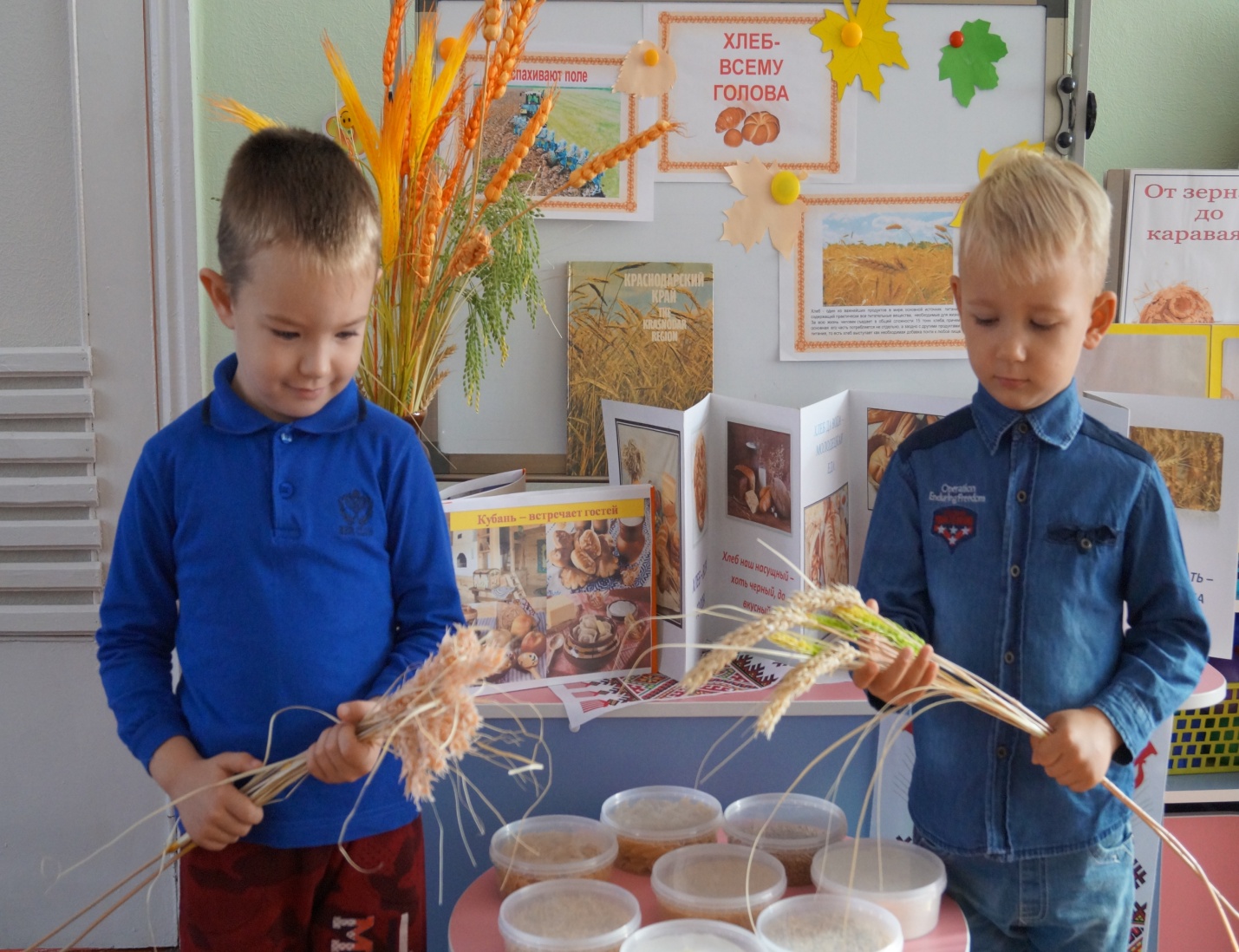 